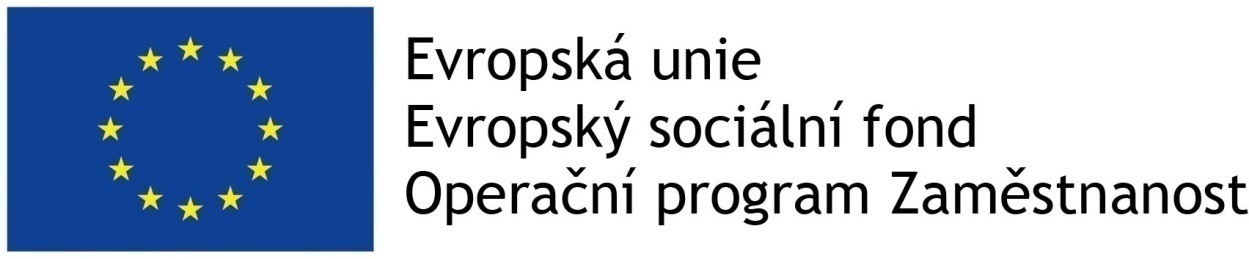 Formulář hodnocení lektorů„Podpora rovného postavení žen a mužů ve společnosti PS BRNO, s.r.o.“Pořadové čísloJméno LektoraPočet měsíců praxe Work life balancePočet měsíců praxe: Koučing lektorDosažené vysokoškolské vzděláníMinimálně 2 roky praxeSpolupodílení se na přípravě minimálně dvou gendrových auditů.1ANO / NEANO / NEANO / NE2ANO / NEANO / NEANO / NE3ANO / NEANO / NEANO / NE4ANO / NEANO / NEANO / NE